Text na obalySkinMed StomaGel HY Text na krabičce :SkinMed  StomaGel HY (30g, 50g) Hydrogel s kyselinou hyaluronovou určený k ošetření dutiny ústní Výrobce: NewWaterMeaning s.r.o., Pobřežní 249/46, Praha 186 00, Česká republika, www.nwm-med.comDistributor a držitel rozhodnutí o schválení:  Cymedica spol. s r.o., Pod Nádražím 308, Hořovice 268 01, Česká republika www.cymedica.comSkladovat v rozmezí teplot 5°C - 30°C  Číslo schválení veterinárního přípravku 152-17/CČtěte příbalovou informaci!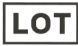 Šarže (kód dávky)  Spotřebujte do :  MM/RRRR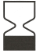 EAN Text na tubě :SkinMed StomaGel HY ( 30g, 50g)Hydrogel určený k ošetření dutiny ústní Výrobce: NewWaterMeaning s.r.o., Pobřežní 249/46, Praha 186 00 , Česká republika, www.nwm-med.comDistributor a držitel rozhodnutí o schválení:  Cymedica spol. s r.o, Pod Nádražím 308, Hořovice 268 01, Česká republika www.cymedica.comSkladovat v rozmezí teplot 5°C - 30°C  LOT ( Šarže) :  Spotřebujte do :  MM/RRRR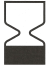 EAN